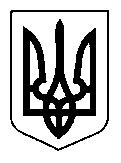 УКРАЇНАЩАСЛИВЦЕВСЬКА  СІЛЬСЬКА  РАДАГЕНІЧЕСЬКОГО  РАЙОНУ  ХЕРСОНСЬКОЇ ОБЛАСТІРІШЕННЯХСІІ  СЕСІЇ   VІІ СКЛИКАННЯвід _ 29.05.2019р. _ №_ 1620_ Про внесення змін та доповнень до Програми соціально – економічного і культурного розвитку Щасливцевської сільської ради на 2019 рік.        Керуючись статтею 26 Закону України «Про місцеве самоврядування в Україні», сесія  сільської  радиВИРІШИЛА:1. Внести зміни до розділу «Розвиток закладів освіти, культури та спорту» Програми соціально-економічного і культурного розвитку Щасливцевської сільської ради на 2019 рік, а саме:-  В пункті 1 таблиці змінити підпункт 1.3. та викласти в наступній редакції:2. Внести доповнення до розділу «Медичне обслуговування  та охорона  здоров’я» Програми соціально-економічного  і  культурного розвитку Щасливцевської сільської ради на 2019 рік, а саме:- Пункт 3 таблиці доповнити підпунктом 3.2. та викласти в наступній редакції:3. Контроль за виконанням рішення покласти на постійну депутатську комісію  з питань бюджету, управління комунальною власністю.Сільський  голова                                                   В. ПЛОХУШКО Перелік заходівВиконавціТермін виконанняОбсяги та джерела фінансуванняОбсяги та джерела фінансуванняОбсяги та джерела фінансуванняПерелік заходівВиконавціТермін виконанняВсього тис.грнМісцевий бюджет тис.грнІнші джерела фінансування1234561.3. Придбання продуктів харчування для 60 учнів пільгових категорій Щасливцевської ЗОШ (дітей-сиріт, дітей, позбавлених батьківського піклування, з багатодітних родин, дітей воїнів АТО та переселенців з Донбасу) в ІІ семестрі 2018-2019 навчального рокуВиконавчий комітетПротягом року50,00050,000Перелік заходівВиконавціТермін виконанняОбсяги та джерела фінансуванняОбсяги та джерела фінансуванняОбсяги та джерела фінансуванняПерелік заходівВиконавціТермін виконанняВсього тис.грнМісцевий бюджет тис.грнІнші джерела фінансування3.2. Видатки, що передбачені у Щасливцевському сільському бюджеті для передачі районному бюджету Генічеського району з подальшою передачею до обласного бюджету Херсонської області yа поточне утримання  Генічеської станції екстреної (швидкої) медичної допомоги Комунального закладу “Обласний територіальний центр екстреної медичної допомоги та медицини катастроф” Херсонської обласної ради.Виконавчий комітетПротягом року50,00050,000